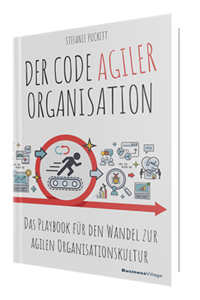 Stefanie PuckettDer Code agiler OrganisationenDas Playbook für den Wandel zur agilen Organisationskultur 1. Auflage BusinessVillage 2020
224 Seiten
ISBN 978-3-86980-482-824,95 Euro
Pressematerialien:  http://www.businessvillage.de/presse-1081Klappentext Die Unternehmenskultur ist die größte Herausforderung und größter Stellhebel zugleich, wenn es darum geht, eine agile Organisation zu formen. Wie aber lässt sich das Konzept Organisationskultur auf handlungsrelevanter Ebene greifbar machen? Was macht eine agile Kultur aus? Was sind ihre Elemente? Wie formt und entwickelt sich diese Kultur? Wo sind die Ansatzpunkte und wo liegen Fallstricke? Was funktioniert in der Praxis wirklich?Pucketts Buch liefert Antworten auf diese Fragen und zeigt, wie sich die Unternehmenskultur gestalten und formen lässt. Dabei taucht es in die Organisationspsychologie ein und übersetzt die Erkenntnisse in praktische Handlungsempfehlungen. Auf Basis von Analysen agiler Organisationen und solcher in Transformation, wird der Code agiler Unternehmenskultur entschlüsselt. Die Kernelemente agiler Organisationskulturen werden definiert und anhand von Beispielen anschaulich beschrieben. Das Buch ist gefüllt mit Kultur-Hacks, praxiserprobten Tipps, Werkzeugen und Methoden.Puckett gelingt ein völlig neuer Blick auf den Begriff Organisationskultur. Denn es liegt in unseren Händen, die Kultur zu formen: Als Einzelne, als Team, als Führungskraft. Wir sind Unternehmenskultur! Dieses Playbook lädt zum Experimentieren und Gestalten ein und zeigt anschaulich, wie Organisationen der agile Wandel gelingt. „Ein äußerst nützliches Werkzeug für jeden, der sich in der kniffligen Welt des Kulturwandels in Organisationen besser zurechtfinden will.“ Michael Wade, Professor bei IMD, Direktor des Global Center for Digital Business TransformationDie AutorinDr. Stefanie Puckett ist Diplom Psychologin mit Forschungshintergrund. Sie lebte und arbeitete global für mehrere Unternehmensberatungen, in Management- und globaler Rolle für eine Fortune 500 Firma, und führte ihr eigenes Unternehmen. Sie arbeitete mit über 500 Führungskräften und leitete mehrere hundert Workshops, Seminare, Coachings und Beratungsprojekte. Sie ist überzeugt davon, dass Veränderung immer mit dem Menschen beginnt. Als Beraterin und Executive Coach nutzt sie wissenschaftlich fundierte Thesen, um Problemen auf den Grund zu gehen.  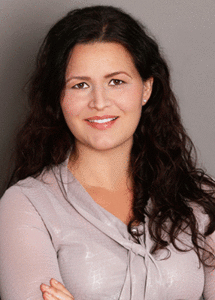 www.agilethroughculture.​comÜber BusinessVillage BusinessVillage ist der Verlag für die Wirtschaft. Mit dem Fokus auf Business, Psychologie, Karriere und Management bieten wir unseren Lesern aktuelles Fachwissen für das individuelle und fachliche Vorankommen. Renommierte Autoren vermitteln in unseren Sach- und Fachbüchern aktuelle, fundierte und verständlich aufbereitete Informationen mit Nutzwert.PresseanfragenSie haben Interesse an honorarfreien Fachbeiträgen oder Interviews mit unseren Autoren? Gerne stellen wir Ihnen einen Kontakt her. Auf Anfrage erhalten Sie auch Besprechungsexemplare, Verlosungsexemplare, Produktabbildungen und Textauszüge. BusinessVillage GmbH
Jens Grübner
Reinhäuser Landstraße 22  
37083 GöttingenE-Mail: redaktion@businessvillage.de
Tel: +49 (551) 20 99 104
Fax: +49 (551) 20 99 105-------------------------------------Geschäftsführer: Christian HoffmannHandelsregisternummer: 3567Registergericht: Amtsgericht Göttingen